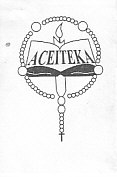 P210/1History Africa; National movementsAnd the new states3 hours ACEITEKA JOINT MOCK EXAMINATIONS 2016Uganda Advanced Certificate of EducationHISTORY (AFRICA; NATIONAL MOVEMENTS AND THE NEW STATES)PAPER 1 TIME: 3 HOURSInstructions to CandidatesAnswer any four questions onlyAll questions carry equal marksAny extra question(s) will not be marked“Colonial policies made the growth of African Nationalism inevitable,” Discuss.                                                                                                      (25 marks)Explain the factors that facilitated the attainment of independence by Tunisia in 1956.                                                                                         (25 marks)Account for the rampant occurrence of Coup d’états in Africa between 1965 and 1980.                                                                                         (25 marks)Discuss the factors that facilitated the success of the Mozambique war of Liberation by 1975.                                                                                  (25 marks) “Libya was primarily responsible for the Civil war in Chad between 1965 and 1975,”Discuss.                                                                                   (25 marks)Examine the challenges faced by the Common Market for Eastern and Southern Africa (COMESA) since 1993.                                                (25 marks)To what extent did Economic grievances contribute to the outbreak of the 1964 revolution in Zanzibar?                                                                  (25 marks)Discuss the Aims and Objectives of Dr Milton Obote’s “Turn to the left” Socialist policy in Uganda.                                                                      (25 marks)To what extent did White Minority rule delay the attainment of independence by Southern Rhodesia up to 1980?                            (25 marks) Account for the success of the South Sudan War of Secession.     (25 marks)                                                                                                           END